编号：57011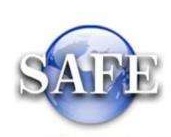 “资本项目外汇资金汇出境外的购付汇核准”行政审批服务指南发布日期：2021年4月2日实施日期：2020年11月20日发布机构：国家外汇管理局天津市分局一、项目信息项目名称：资本项目外汇资金汇出境外的购付汇核准；项目编号：57011；审批类别：行政许可；审查类型：前审后批。二、适用范围本指南适用于“资本项目外汇资金汇出境外的购付汇核准”的申请和办理。三、设定依据《国务院对确需保留的行政审批项目设定行政许可的决定》（国务院令第412号）附件第468项“资本项目外汇资金汇出境外的购付汇核准”。四、特殊目的公司项下境内个人购付汇核准（一）办理依据1.《中华人民共和国外汇管理条例》（国务院令第532号）；2.《国家外汇管理局关于境内居民通过特殊目的公司境外投融资及返程投资外汇管理有关问题的通知》（汇发〔2014〕37号）。（二）受理机构原特殊目的公司登记地外汇局。（三）决定机构原特殊目的公司登记地外汇局。（四）审批数量无数量限制。（五）办事条件1.境内居民个人在真实、合理需求的基础上可向其已登记的特殊目的公司汇出资金用于特殊目的公司设立、股份回购或退市操作等。2.境内居民个人购汇汇出的资金应专项用于申请事项，不得转作其他用途。3.境内居民个人应在汇出设立特殊目的公司款项前，按相关规定办理“境内居民个人特殊目的公司外汇登记”。 4.境内居民个人应在股份认购、股权回购或退市完成后到所在地银行办理变更登记手续。 5.境内居民个人可以集中委托特定境内机构或个人，在境内集中用于收购或回购的人民币资金，由集中受托人向外汇局申请购汇汇出。6.禁止性要求：如符合上述条件，不存在不予许可的情况。（六）申请材料（七）申请接受申请人可通过原特殊目的公司登记地外汇局业务窗口提交材料。（八）基本办理流程	1.申请人提交申请；2.决定是否予以受理；3.不予受理的，出具不予受理通知书；4.材料不全或不符合法定形式的，一次性告知补正材料，并出具《行政审批补正材料通知书》；根据申请材料及补正情况，予以受理的，出具受理通知书，按程序进行审核；5.不予许可的，出具不予许可通知书；许可的，向申请人出具相关业务办理凭证（包括业务登记凭证、核准文件、备案确认等）。（九）办理方式一般程序：申请、告知补正、受理、审核、办理登记或不予许可、出具相关业务办理凭证。（十）审批时限申请人提交材料齐备之日起20个工作日内。（十一）审批收费依据及标准不收费。（十二）审批结果出具相关业务办理凭证。（十三）结果送达通过现场告知或电话等方式通知申请人，并通过现场领取或通过邮寄等方式将结果送达。（十四）申请人权利和义务申请人有权依法提出行政审批申请，依法进行投诉、举报、复议、诉讼等。申请人有义务保证申请材料完整、真实、准确，获批后合法合规办理相关业务，重要信息发生变更按规定及时报备，全面、及时、准确报送相关数据信息等。（十五）咨询途径、监督和投诉、办公地址和时间办理时间：国家外汇管理局天津市分局：周一到周五（法定节假日除外）上午8：30-12：00，下午14：00-17：00办理地点：国家外汇管理局天津市分局：天津市和平区解放北路117号灰楼一楼大厅（资本项目）咨询电话：022-23209129   投诉电话：022-23209321附录一基本流程图附录二     特殊目的公司项下境内个人购付汇申请（参考格式）国家外汇管理局**分局（外汇管理部）： 本人***，已按相关规定办理境内居民个人特殊目的公司外汇登记，现申请办理特殊目的公司项下境内个人购付汇业务。此次申请购汇金额**万美元，资金来源为本人境内工资收入（或经营收入、对资本所得及变现、偶然所得），资金用途为向已登记的特殊目的公司汇出，用于特殊目的公司的股份回购（退市）。本人承诺，本人用于境外投资的境内外资产及权益均通过合法渠道取得，其中不含：司法、纪检监察等部门依法限制对外转移的财产，本人或近亲属涉及尚未审结的国内刑事、民事诉讼案件的财产，法律规定不得对外转移的财产，以及不能证明合法来源的财产等。申请汇出境外的资金应专项用于申请事项，不转作其他用途。如有虚假承诺，本人愿意承担由此而导致的法律责任。购付汇银行：**银行    购付汇账户账号：**境外收款人名称：**境外收款人开户银行：**银行    境外收款人账号：**特此申请。                              申请人：                              申请日期：  年   月   日境内居民个人境外投资外汇登记表（示范文本）银行（外汇局）：（盖章）填表说明：1、本表中所涉金额栏目，均按注册币种折算后填写阿拉伯数字；保留小数点后两位。2、请根据申请内容勾选申请事项，若勾选“境外投资企业变更登记”，请选择变更类型，变更类型可多选。3、“境外投资企业新设登记”指境内居民个人直接或间接取得境外公司控制权的行为。境内外资产或权益包括但不限于货币、有价证券、实物、知识产权或技术、股权、债权、无形资产等。4、“股权转让”指境外投资企业的股权发生转让。5、“中方转外方”指境外投资企业的原中方股东将所持股权的全部或部分转让给境外机构或个人。6、“外方转中方”指境外投资企业的原外方股东将所持股权的全部或部分转让给境内机构或个人。7、“外方转外方”指境外投资企业的原外方股东将所持股权的全部或部分转让给境外机构或个人。8、“中方转中方”指境外投资企业的原中方股东将所持股权的全部或部分转让给境内机构或个人。9、“境外投资企业注销登记”——境外投资企业因清算、股权转让等原因，需办理境外投资企业注销登记。10、“基本信息变更”指境外投资企业名称等主要事项发生变动。11、“境外企业名称”指境内居民个人在直接设立或控制的特殊目的公司。12、“注册地”指境外企业的所在国家或地区。13、“注册日期”指境外企业在境外设立的日期。14、“上市地”指在公开发行股票的证券交易所所在国家或地区。15、“上市日期”指股票公开发行的日期。16、“返程投资企业名称” 指境内居民个人通过特殊目的公司直接或间接控制的境内公司名称。17、“外商投资企业批准证书编号”指商务主管部门颁发的返程投资企业批准证书编号。18、“股权转让对价”指出让股权的价格。19、“境外支付金额”指中方股东以其境外持有的合法资产或权益对境外投资企业出资金额。20、“减资所得金额”指中方股东减少注册资本所得金额。21、“境内居民个人（受托人）签名”指直接或间接持有境外特殊目的公司股份或股权的境内居民个人需自行或委托他人签名确认填表内容的真实性。附录三错误示例境内居民个人未提供购付汇资金来源的真实性证明材料，无法证明其资金来源的合法性和真实性。境内居民个人可参照移民财产转移业务，提供收入来源证明、财产权利证明和主管税务部门出具的税务证明。对个人薪酬所得（包括工资和薪金所得、稿酬所得、劳务报酬等）应提交有关收入来源证明。对经营收入（包括私营业主、企业个人股东、个体工商户生产经营所得，对企事业单位承包、租赁经营所得）提交个体户经营收入申报表、股权证明或承包、租赁合同或协议以及能证明收入来源的材料，如企业财务报表、企业董事会分配决议等。对资本所得及变现，提供利息、股息、红利所得应提交存款证明，股票、债券开户及交易记录。对财产租赁所得、财产转让所得、特许权使用等应提供财产租赁、转让、特许权使用的合同或协议。附录四常见问题问:境内个人如何办理特殊目的公司项下购付汇核准？  答:境内个人在真实、合理需求的基础上可向其已登记的特殊目的公司汇出资金用于特殊目的公司设立、股份回购或退市操作等。需提交以下材料到原特殊目的公司登记地外汇局办理：书面申请、《境内居民个人境外投资外汇登记表》、相关资金来源和境外资金用途的真实性证明材料；如涉及股份回购或退市操作，需提交上市公司公告或公司董事会（股东会）决议等证明材料；境外上市公司如成功退市，应在退市操作完成后，补充提供公司退市的相关证明文件；境内居民个人采取委托方式集中汇出资金的，应提交授权委托书；在前述材料不能充分说明交易的真实性或申请材料之间的一致性时，要求提供的补充材料。序号提交材料名称原件/复印件份数纸质/电子要求备注1书面申请，并附《境内居民个人境外投资外汇登记表》加盖签章的原件1纸质重点说明资金汇出需求及安排等内容书面申请示范文本及境内居民个人境外投资外汇登记表见附录二2相关资金来源和境外资金用途的真实性证明材料原件及加盖签章的复印件1纸质验原件，留存加盖签章的复印件3如涉及股份回购或退市操作，需提交上市公司公告或公司董事会（股东会）决议等证明材料原件及加盖签章的复印件1纸质验原件，留存加盖签章的复印件4境外上市公司如成功退市，应在退市操作完成后，补充提供公司退市的相关证明文件原件及加盖签章的复印件1纸质验原件，留存加盖签章的复印件5境内居民个人采取委托方式集中汇出资金的，应提交授权委托书加盖签章的原件1纸质验原件，留存加盖签章的复印件一、境内居民个人基本信息一、境内居民个人基本信息一、境内居民个人基本信息一、境内居民个人基本信息一、境内居民个人基本信息一、境内居民个人基本信息一、境内居民个人基本信息一、境内居民个人基本信息一、境内居民个人基本信息一、境内居民个人基本信息一、境内居民个人基本信息一、境内居民个人基本信息一、境内居民个人基本信息一、境内居民个人基本信息一、境内居民个人基本信息一、境内居民个人基本信息一、境内居民个人基本信息一、境内居民个人基本信息一、境内居民个人基本信息一、境内居民个人基本信息一、境内居民个人基本信息一、境内居民个人基本信息一、境内居民个人基本信息一、境内居民个人基本信息境内居民个人姓名境内居民个人姓名境内居民个人姓名境内企业资产或权益注册地或境内个人户籍注册地（境外个人填写在中国境内的习惯性居住地）境内企业资产或权益注册地或境内个人户籍注册地（境外个人填写在中国境内的习惯性居住地）境内企业资产或权益注册地或境内个人户籍注册地（境外个人填写在中国境内的习惯性居住地）境内企业资产或权益注册地或境内个人户籍注册地（境外个人填写在中国境内的习惯性居住地）境内企业资产或权益注册地或境内个人户籍注册地（境外个人填写在中国境内的习惯性居住地）境内企业资产或权益注册地或境内个人户籍注册地（境外个人填写在中国境内的习惯性居住地）境内企业资产或权益注册地或境内个人户籍注册地（境外个人填写在中国境内的习惯性居住地）境内企业资产或权益注册地或境内个人户籍注册地（境外个人填写在中国境内的习惯性居住地）境内企业资产或权益注册地或境内个人户籍注册地（境外个人填写在中国境内的习惯性居住地）境内企业资产或权益注册地或境内个人户籍注册地（境外个人填写在中国境内的习惯性居住地）境内企业资产或权益注册地或境内个人户籍注册地（境外个人填写在中国境内的习惯性居住地）居民身份证件号码或护照号码居民身份证件号码或护照号码居民身份证件号码或护照号码居民身份证件号码或护照号码居民身份证件号码或护照号码居民身份证件号码或护照号码居民身份证件号码或护照号码居民身份证件号码或护照号码居民身份证件号码或护照号码居民身份证件号码或护照号码二、申请事项二、申请事项二、申请事项二、申请事项二、申请事项二、申请事项二、申请事项二、申请事项二、申请事项二、申请事项二、申请事项二、申请事项二、申请事项二、申请事项二、申请事项二、申请事项二、申请事项二、申请事项二、申请事项二、申请事项二、申请事项二、申请事项二、申请事项二、申请事项□境外投资企业新设登记□境外投资企业新设登记□境外投资企业新设登记□境内资产/权益出资□境外资产/权益出资□境内资产/权益出资□境外资产/权益出资□境内资产/权益出资□境外资产/权益出资□境内资产/权益出资□境外资产/权益出资□境内资产/权益出资□境外资产/权益出资□境内资产/权益出资□境外资产/权益出资境内资产/权益名称：境外资产/权益名称：境内资产/权益名称：境外资产/权益名称：境内资产/权益名称：境外资产/权益名称：境内资产/权益名称：境外资产/权益名称：境内资产/权益名称：境外资产/权益名称：境内资产/权益名称：境外资产/权益名称：境内资产/权益名称：境外资产/权益名称：境内资产/权益名称：境外资产/权益名称：境内资产/权益名称：境外资产/权益名称：境内资产/权益名称：境外资产/权益名称：境内资产/权益名称：境外资产/权益名称：境内资产/权益名称：境外资产/权益名称：境内资产/权益名称：境外资产/权益名称：境内资产/权益名称：境外资产/权益名称：境内资产/权益名称：境外资产/权益名称：□境外投资企业新设登记□境外投资企业新设登记□境外投资企业新设登记□货币出资□货币出资□货币出资□货币出资□货币出资□货币出资出资形式：出资形式：出资形式：出资形式：出资形式：出资形式：出资形式：出资形式：申请金额：申请金额：申请金额：申请金额：申请金额：申请金额：申请金额：□境外投资企业新设登记□境外投资企业新设登记□境外投资企业新设登记□其他□其他□其他□其他□其他□其他出资形式：出资形式：出资形式：出资形式：出资形式：出资形式：出资形式：出资形式：申请金额：申请金额：申请金额：申请金额：申请金额：申请金额：申请金额：□境外投资企业变更登记□境外投资企业变更登记□境外投资企业变更登记□基本信息变更□增资□减资□出资形式□基本信息变更□增资□减资□出资形式□基本信息变更□增资□减资□出资形式□基本信息变更□增资□减资□出资形式□基本信息变更□增资□减资□出资形式□基本信息变更□增资□减资□出资形式□基本信息变更□增资□减资□出资形式□基本信息变更□增资□减资□出资形式□基本信息变更□增资□减资□出资形式□基本信息变更□增资□减资□出资形式□基本信息变更□增资□减资□出资形式□基本信息变更□增资□减资□出资形式□基本信息变更□增资□减资□出资形式□基本信息变更□增资□减资□出资形式□基本信息变更□增资□减资□出资形式□基本信息变更□增资□减资□出资形式□基本信息变更□增资□减资□出资形式□基本信息变更□增资□减资□出资形式□基本信息变更□增资□减资□出资形式□基本信息变更□增资□减资□出资形式□基本信息变更□增资□减资□出资形式□境外投资企业变更登记□境外投资企业变更登记□境外投资企业变更登记□股权转让（□中方转外方□外方转中方□外方转外方□中方转中方）□股权转让（□中方转外方□外方转中方□外方转外方□中方转中方）□股权转让（□中方转外方□外方转中方□外方转外方□中方转中方）□股权转让（□中方转外方□外方转中方□外方转外方□中方转中方）□股权转让（□中方转外方□外方转中方□外方转外方□中方转中方）□股权转让（□中方转外方□外方转中方□外方转外方□中方转中方）□股权转让（□中方转外方□外方转中方□外方转外方□中方转中方）□股权转让（□中方转外方□外方转中方□外方转外方□中方转中方）□股权转让（□中方转外方□外方转中方□外方转外方□中方转中方）□股权转让（□中方转外方□外方转中方□外方转外方□中方转中方）□股权转让（□中方转外方□外方转中方□外方转外方□中方转中方）□股权转让（□中方转外方□外方转中方□外方转外方□中方转中方）□股权转让（□中方转外方□外方转中方□外方转外方□中方转中方）□股权转让（□中方转外方□外方转中方□外方转外方□中方转中方）□股权转让（□中方转外方□外方转中方□外方转外方□中方转中方）□股权转让（□中方转外方□外方转中方□外方转外方□中方转中方）□股权转让（□中方转外方□外方转中方□外方转外方□中方转中方）□股权转让（□中方转外方□外方转中方□外方转外方□中方转中方）□股权转让（□中方转外方□外方转中方□外方转外方□中方转中方）□股权转让（□中方转外方□外方转中方□外方转外方□中方转中方）□股权转让（□中方转外方□外方转中方□外方转外方□中方转中方）□境外投资企业注销登记□境外投资企业注销登记□境外投资企业注销登记注销原因：□股权转让□清算□其他注销原因：□股权转让□清算□其他注销原因：□股权转让□清算□其他注销原因：□股权转让□清算□其他注销原因：□股权转让□清算□其他注销原因：□股权转让□清算□其他注销原因：□股权转让□清算□其他注销原因：□股权转让□清算□其他注销原因：□股权转让□清算□其他注销原因：□股权转让□清算□其他注销原因：□股权转让□清算□其他注销原因：□股权转让□清算□其他注销原因：□股权转让□清算□其他注销原因：□股权转让□清算□其他注销原因：□股权转让□清算□其他注销原因：□股权转让□清算□其他注销原因：□股权转让□清算□其他注销原因：□股权转让□清算□其他注销原因：□股权转让□清算□其他注销原因：□股权转让□清算□其他注销原因：□股权转让□清算□其他联系人联系人联系人联系电话联系电话联系电话联系电话联系电话联系电话三、境外投资企业基本信息（变更登记的，填写变更后的基本信息；注销登记的，填写注销前基本信息）三、境外投资企业基本信息（变更登记的，填写变更后的基本信息；注销登记的，填写注销前基本信息）三、境外投资企业基本信息（变更登记的，填写变更后的基本信息；注销登记的，填写注销前基本信息）三、境外投资企业基本信息（变更登记的，填写变更后的基本信息；注销登记的，填写注销前基本信息）三、境外投资企业基本信息（变更登记的，填写变更后的基本信息；注销登记的，填写注销前基本信息）三、境外投资企业基本信息（变更登记的，填写变更后的基本信息；注销登记的，填写注销前基本信息）三、境外投资企业基本信息（变更登记的，填写变更后的基本信息；注销登记的，填写注销前基本信息）三、境外投资企业基本信息（变更登记的，填写变更后的基本信息；注销登记的，填写注销前基本信息）三、境外投资企业基本信息（变更登记的，填写变更后的基本信息；注销登记的，填写注销前基本信息）三、境外投资企业基本信息（变更登记的，填写变更后的基本信息；注销登记的，填写注销前基本信息）三、境外投资企业基本信息（变更登记的，填写变更后的基本信息；注销登记的，填写注销前基本信息）三、境外投资企业基本信息（变更登记的，填写变更后的基本信息；注销登记的，填写注销前基本信息）三、境外投资企业基本信息（变更登记的，填写变更后的基本信息；注销登记的，填写注销前基本信息）三、境外投资企业基本信息（变更登记的，填写变更后的基本信息；注销登记的，填写注销前基本信息）三、境外投资企业基本信息（变更登记的，填写变更后的基本信息；注销登记的，填写注销前基本信息）三、境外投资企业基本信息（变更登记的，填写变更后的基本信息；注销登记的，填写注销前基本信息）三、境外投资企业基本信息（变更登记的，填写变更后的基本信息；注销登记的，填写注销前基本信息）三、境外投资企业基本信息（变更登记的，填写变更后的基本信息；注销登记的，填写注销前基本信息）三、境外投资企业基本信息（变更登记的，填写变更后的基本信息；注销登记的，填写注销前基本信息）三、境外投资企业基本信息（变更登记的，填写变更后的基本信息；注销登记的，填写注销前基本信息）三、境外投资企业基本信息（变更登记的，填写变更后的基本信息；注销登记的，填写注销前基本信息）三、境外投资企业基本信息（变更登记的，填写变更后的基本信息；注销登记的，填写注销前基本信息）三、境外投资企业基本信息（变更登记的，填写变更后的基本信息；注销登记的，填写注销前基本信息）三、境外投资企业基本信息（变更登记的，填写变更后的基本信息；注销登记的，填写注销前基本信息）境外企业名称注册地注册地注册日期注册日期上市地上市地上市地上市地上市地上市地上市日期上市日期总资产总资产总资产总资产总资产已发行总股数已发行总股数已发行总股数已发行总股数已发行总股数预留员工期权股数四、境外投资企业的中方股东投资信息（变更登记的，填写变更后的信息；注销登记的，填写当前股东信息）四、境外投资企业的中方股东投资信息（变更登记的，填写变更后的信息；注销登记的，填写当前股东信息）四、境外投资企业的中方股东投资信息（变更登记的，填写变更后的信息；注销登记的，填写当前股东信息）四、境外投资企业的中方股东投资信息（变更登记的，填写变更后的信息；注销登记的，填写当前股东信息）四、境外投资企业的中方股东投资信息（变更登记的，填写变更后的信息；注销登记的，填写当前股东信息）四、境外投资企业的中方股东投资信息（变更登记的，填写变更后的信息；注销登记的，填写当前股东信息）四、境外投资企业的中方股东投资信息（变更登记的，填写变更后的信息；注销登记的，填写当前股东信息）四、境外投资企业的中方股东投资信息（变更登记的，填写变更后的信息；注销登记的，填写当前股东信息）四、境外投资企业的中方股东投资信息（变更登记的，填写变更后的信息；注销登记的，填写当前股东信息）四、境外投资企业的中方股东投资信息（变更登记的，填写变更后的信息；注销登记的，填写当前股东信息）四、境外投资企业的中方股东投资信息（变更登记的，填写变更后的信息；注销登记的，填写当前股东信息）四、境外投资企业的中方股东投资信息（变更登记的，填写变更后的信息；注销登记的，填写当前股东信息）四、境外投资企业的中方股东投资信息（变更登记的，填写变更后的信息；注销登记的，填写当前股东信息）四、境外投资企业的中方股东投资信息（变更登记的，填写变更后的信息；注销登记的，填写当前股东信息）四、境外投资企业的中方股东投资信息（变更登记的，填写变更后的信息；注销登记的，填写当前股东信息）四、境外投资企业的中方股东投资信息（变更登记的，填写变更后的信息；注销登记的，填写当前股东信息）四、境外投资企业的中方股东投资信息（变更登记的，填写变更后的信息；注销登记的，填写当前股东信息）四、境外投资企业的中方股东投资信息（变更登记的，填写变更后的信息；注销登记的，填写当前股东信息）四、境外投资企业的中方股东投资信息（变更登记的，填写变更后的信息；注销登记的，填写当前股东信息）四、境外投资企业的中方股东投资信息（变更登记的，填写变更后的信息；注销登记的，填写当前股东信息）四、境外投资企业的中方股东投资信息（变更登记的，填写变更后的信息；注销登记的，填写当前股东信息）四、境外投资企业的中方股东投资信息（变更登记的，填写变更后的信息；注销登记的，填写当前股东信息）四、境外投资企业的中方股东投资信息（变更登记的，填写变更后的信息；注销登记的，填写当前股东信息）四、境外投资企业的中方股东投资信息（变更登记的，填写变更后的信息；注销登记的，填写当前股东信息）中方股东名称中方股东名称中方股东名称币种出资额出资额出资额出资额出资额出资额出资额出资比例（％）出资比例（％）出资比例（％）出资比例（％）持股数持股数持股数持股数持股数持股数持股比例（％）持股比例（％）持股比例（％）五、境外投资企业的外方股东投资信息（变更登记的，填写变更后的信息；注销登记的，填写当前股东信息,股权结构分散的，可酌情填写主要外方股东信息）五、境外投资企业的外方股东投资信息（变更登记的，填写变更后的信息；注销登记的，填写当前股东信息,股权结构分散的，可酌情填写主要外方股东信息）五、境外投资企业的外方股东投资信息（变更登记的，填写变更后的信息；注销登记的，填写当前股东信息,股权结构分散的，可酌情填写主要外方股东信息）五、境外投资企业的外方股东投资信息（变更登记的，填写变更后的信息；注销登记的，填写当前股东信息,股权结构分散的，可酌情填写主要外方股东信息）五、境外投资企业的外方股东投资信息（变更登记的，填写变更后的信息；注销登记的，填写当前股东信息,股权结构分散的，可酌情填写主要外方股东信息）五、境外投资企业的外方股东投资信息（变更登记的，填写变更后的信息；注销登记的，填写当前股东信息,股权结构分散的，可酌情填写主要外方股东信息）五、境外投资企业的外方股东投资信息（变更登记的，填写变更后的信息；注销登记的，填写当前股东信息,股权结构分散的，可酌情填写主要外方股东信息）五、境外投资企业的外方股东投资信息（变更登记的，填写变更后的信息；注销登记的，填写当前股东信息,股权结构分散的，可酌情填写主要外方股东信息）五、境外投资企业的外方股东投资信息（变更登记的，填写变更后的信息；注销登记的，填写当前股东信息,股权结构分散的，可酌情填写主要外方股东信息）五、境外投资企业的外方股东投资信息（变更登记的，填写变更后的信息；注销登记的，填写当前股东信息,股权结构分散的，可酌情填写主要外方股东信息）五、境外投资企业的外方股东投资信息（变更登记的，填写变更后的信息；注销登记的，填写当前股东信息,股权结构分散的，可酌情填写主要外方股东信息）五、境外投资企业的外方股东投资信息（变更登记的，填写变更后的信息；注销登记的，填写当前股东信息,股权结构分散的，可酌情填写主要外方股东信息）五、境外投资企业的外方股东投资信息（变更登记的，填写变更后的信息；注销登记的，填写当前股东信息,股权结构分散的，可酌情填写主要外方股东信息）五、境外投资企业的外方股东投资信息（变更登记的，填写变更后的信息；注销登记的，填写当前股东信息,股权结构分散的，可酌情填写主要外方股东信息）五、境外投资企业的外方股东投资信息（变更登记的，填写变更后的信息；注销登记的，填写当前股东信息,股权结构分散的，可酌情填写主要外方股东信息）五、境外投资企业的外方股东投资信息（变更登记的，填写变更后的信息；注销登记的，填写当前股东信息,股权结构分散的，可酌情填写主要外方股东信息）五、境外投资企业的外方股东投资信息（变更登记的，填写变更后的信息；注销登记的，填写当前股东信息,股权结构分散的，可酌情填写主要外方股东信息）五、境外投资企业的外方股东投资信息（变更登记的，填写变更后的信息；注销登记的，填写当前股东信息,股权结构分散的，可酌情填写主要外方股东信息）五、境外投资企业的外方股东投资信息（变更登记的，填写变更后的信息；注销登记的，填写当前股东信息,股权结构分散的，可酌情填写主要外方股东信息）五、境外投资企业的外方股东投资信息（变更登记的，填写变更后的信息；注销登记的，填写当前股东信息,股权结构分散的，可酌情填写主要外方股东信息）五、境外投资企业的外方股东投资信息（变更登记的，填写变更后的信息；注销登记的，填写当前股东信息,股权结构分散的，可酌情填写主要外方股东信息）五、境外投资企业的外方股东投资信息（变更登记的，填写变更后的信息；注销登记的，填写当前股东信息,股权结构分散的，可酌情填写主要外方股东信息）五、境外投资企业的外方股东投资信息（变更登记的，填写变更后的信息；注销登记的，填写当前股东信息,股权结构分散的，可酌情填写主要外方股东信息）五、境外投资企业的外方股东投资信息（变更登记的，填写变更后的信息；注销登记的，填写当前股东信息,股权结构分散的，可酌情填写主要外方股东信息）外方股东名称外方股东名称外方股东名称币种币种币种投资金额投资金额投资金额投资金额投资金额投资金额投资金额出资比例（％）出资比例（％）持股数持股数持股数持股数持股数持股数持股数持股数持股比例（％）六、拟返程投资企业基本信息（变更登记的，填写变更后的信息；注销登记的，填写当前股东信息）六、拟返程投资企业基本信息（变更登记的，填写变更后的信息；注销登记的，填写当前股东信息）六、拟返程投资企业基本信息（变更登记的，填写变更后的信息；注销登记的，填写当前股东信息）六、拟返程投资企业基本信息（变更登记的，填写变更后的信息；注销登记的，填写当前股东信息）六、拟返程投资企业基本信息（变更登记的，填写变更后的信息；注销登记的，填写当前股东信息）六、拟返程投资企业基本信息（变更登记的，填写变更后的信息；注销登记的，填写当前股东信息）六、拟返程投资企业基本信息（变更登记的，填写变更后的信息；注销登记的，填写当前股东信息）六、拟返程投资企业基本信息（变更登记的，填写变更后的信息；注销登记的，填写当前股东信息）六、拟返程投资企业基本信息（变更登记的，填写变更后的信息；注销登记的，填写当前股东信息）六、拟返程投资企业基本信息（变更登记的，填写变更后的信息；注销登记的，填写当前股东信息）六、拟返程投资企业基本信息（变更登记的，填写变更后的信息；注销登记的，填写当前股东信息）六、拟返程投资企业基本信息（变更登记的，填写变更后的信息；注销登记的，填写当前股东信息）六、拟返程投资企业基本信息（变更登记的，填写变更后的信息；注销登记的，填写当前股东信息）六、拟返程投资企业基本信息（变更登记的，填写变更后的信息；注销登记的，填写当前股东信息）六、拟返程投资企业基本信息（变更登记的，填写变更后的信息；注销登记的，填写当前股东信息）六、拟返程投资企业基本信息（变更登记的，填写变更后的信息；注销登记的，填写当前股东信息）六、拟返程投资企业基本信息（变更登记的，填写变更后的信息；注销登记的，填写当前股东信息）六、拟返程投资企业基本信息（变更登记的，填写变更后的信息；注销登记的，填写当前股东信息）六、拟返程投资企业基本信息（变更登记的，填写变更后的信息；注销登记的，填写当前股东信息）六、拟返程投资企业基本信息（变更登记的，填写变更后的信息；注销登记的，填写当前股东信息）六、拟返程投资企业基本信息（变更登记的，填写变更后的信息；注销登记的，填写当前股东信息）六、拟返程投资企业基本信息（变更登记的，填写变更后的信息；注销登记的，填写当前股东信息）六、拟返程投资企业基本信息（变更登记的，填写变更后的信息；注销登记的，填写当前股东信息）六、拟返程投资企业基本信息（变更登记的，填写变更后的信息；注销登记的，填写当前股东信息）返程投资企业名称返程投资企业名称返程投资企业名称组织机构代码组织机构代码组织机构代码组织机构代码组织机构代码组织机构代码组织机构代码组织机构代码组织机构代码组织机构代码外商投资企业批准证书编号外商投资企业批准证书编号外商投资企业批准证书编号外商投资企业批准证书编号外商投资企业批准证书编号外商投资企业批准证书编号外商投资企业批准证书编号外商投资企业批准证书编号外商投资企业批准证书编号外商投资企业批准证书编号外商投资企业批准证书编号七、境外投资企业的外方股东向中方转让股权所得付款计划（股权转让外方转中方需填写）：七、境外投资企业的外方股东向中方转让股权所得付款计划（股权转让外方转中方需填写）：七、境外投资企业的外方股东向中方转让股权所得付款计划（股权转让外方转中方需填写）：七、境外投资企业的外方股东向中方转让股权所得付款计划（股权转让外方转中方需填写）：七、境外投资企业的外方股东向中方转让股权所得付款计划（股权转让外方转中方需填写）：七、境外投资企业的外方股东向中方转让股权所得付款计划（股权转让外方转中方需填写）：七、境外投资企业的外方股东向中方转让股权所得付款计划（股权转让外方转中方需填写）：七、境外投资企业的外方股东向中方转让股权所得付款计划（股权转让外方转中方需填写）：七、境外投资企业的外方股东向中方转让股权所得付款计划（股权转让外方转中方需填写）：七、境外投资企业的外方股东向中方转让股权所得付款计划（股权转让外方转中方需填写）：七、境外投资企业的外方股东向中方转让股权所得付款计划（股权转让外方转中方需填写）：七、境外投资企业的外方股东向中方转让股权所得付款计划（股权转让外方转中方需填写）：七、境外投资企业的外方股东向中方转让股权所得付款计划（股权转让外方转中方需填写）：七、境外投资企业的外方股东向中方转让股权所得付款计划（股权转让外方转中方需填写）：七、境外投资企业的外方股东向中方转让股权所得付款计划（股权转让外方转中方需填写）：七、境外投资企业的外方股东向中方转让股权所得付款计划（股权转让外方转中方需填写）：七、境外投资企业的外方股东向中方转让股权所得付款计划（股权转让外方转中方需填写）：七、境外投资企业的外方股东向中方转让股权所得付款计划（股权转让外方转中方需填写）：七、境外投资企业的外方股东向中方转让股权所得付款计划（股权转让外方转中方需填写）：七、境外投资企业的外方股东向中方转让股权所得付款计划（股权转让外方转中方需填写）：七、境外投资企业的外方股东向中方转让股权所得付款计划（股权转让外方转中方需填写）：七、境外投资企业的外方股东向中方转让股权所得付款计划（股权转让外方转中方需填写）：七、境外投资企业的外方股东向中方转让股权所得付款计划（股权转让外方转中方需填写）：七、境外投资企业的外方股东向中方转让股权所得付款计划（股权转让外方转中方需填写）：中方股东名称（受让方）中方股东名称（受让方）外方股东名称（出让方）外方股东名称（出让方）外方股东国别/地区外方股东国别/地区外方股东国别/地区外方股东国别/地区外方股东国别/地区转让股份数转让股份数转让股份数股权转让对价股权转让对价股权转让对价股权转让对价1．境外支付金额1．境外支付金额1．境外支付金额1．境外支付金额1．境外支付金额1．境外支付金额2．需汇出境外金额2．需汇出境外金额2．需汇出境外金额八、境外投资企业的中方股东向外方转让股权所得处置计划（股权转让中方转外方需填写）：八、境外投资企业的中方股东向外方转让股权所得处置计划（股权转让中方转外方需填写）：八、境外投资企业的中方股东向外方转让股权所得处置计划（股权转让中方转外方需填写）：八、境外投资企业的中方股东向外方转让股权所得处置计划（股权转让中方转外方需填写）：八、境外投资企业的中方股东向外方转让股权所得处置计划（股权转让中方转外方需填写）：八、境外投资企业的中方股东向外方转让股权所得处置计划（股权转让中方转外方需填写）：八、境外投资企业的中方股东向外方转让股权所得处置计划（股权转让中方转外方需填写）：八、境外投资企业的中方股东向外方转让股权所得处置计划（股权转让中方转外方需填写）：八、境外投资企业的中方股东向外方转让股权所得处置计划（股权转让中方转外方需填写）：八、境外投资企业的中方股东向外方转让股权所得处置计划（股权转让中方转外方需填写）：八、境外投资企业的中方股东向外方转让股权所得处置计划（股权转让中方转外方需填写）：八、境外投资企业的中方股东向外方转让股权所得处置计划（股权转让中方转外方需填写）：八、境外投资企业的中方股东向外方转让股权所得处置计划（股权转让中方转外方需填写）：八、境外投资企业的中方股东向外方转让股权所得处置计划（股权转让中方转外方需填写）：八、境外投资企业的中方股东向外方转让股权所得处置计划（股权转让中方转外方需填写）：八、境外投资企业的中方股东向外方转让股权所得处置计划（股权转让中方转外方需填写）：八、境外投资企业的中方股东向外方转让股权所得处置计划（股权转让中方转外方需填写）：八、境外投资企业的中方股东向外方转让股权所得处置计划（股权转让中方转外方需填写）：八、境外投资企业的中方股东向外方转让股权所得处置计划（股权转让中方转外方需填写）：八、境外投资企业的中方股东向外方转让股权所得处置计划（股权转让中方转外方需填写）：八、境外投资企业的中方股东向外方转让股权所得处置计划（股权转让中方转外方需填写）：八、境外投资企业的中方股东向外方转让股权所得处置计划（股权转让中方转外方需填写）：八、境外投资企业的中方股东向外方转让股权所得处置计划（股权转让中方转外方需填写）：八、境外投资企业的中方股东向外方转让股权所得处置计划（股权转让中方转外方需填写）：八、境外投资企业的中方股东向外方转让股权所得处置计划（股权转让中方转外方需填写）：中方股东名称（出让方）中方股东名称（出让方）外方股东名称（受让方）外方股东名称（受让方）转让股份数转让股份数转让股份数转让股份数转让股份数转让股份数股权转让对价股权转让对价股权转让对价股权转让对价股权转让对价股权转让对价1、留存境外金额1、留存境外金额1、留存境外金额1、留存境外金额1、留存境外金额1、留存境外金额2、调回境内金额2、调回境内金额2、调回境内金额九、境外投资企业的中方股东减资所得处置计划（中方减实际出资需填写）：九、境外投资企业的中方股东减资所得处置计划（中方减实际出资需填写）：九、境外投资企业的中方股东减资所得处置计划（中方减实际出资需填写）：九、境外投资企业的中方股东减资所得处置计划（中方减实际出资需填写）：九、境外投资企业的中方股东减资所得处置计划（中方减实际出资需填写）：九、境外投资企业的中方股东减资所得处置计划（中方减实际出资需填写）：九、境外投资企业的中方股东减资所得处置计划（中方减实际出资需填写）：九、境外投资企业的中方股东减资所得处置计划（中方减实际出资需填写）：九、境外投资企业的中方股东减资所得处置计划（中方减实际出资需填写）：九、境外投资企业的中方股东减资所得处置计划（中方减实际出资需填写）：九、境外投资企业的中方股东减资所得处置计划（中方减实际出资需填写）：九、境外投资企业的中方股东减资所得处置计划（中方减实际出资需填写）：九、境外投资企业的中方股东减资所得处置计划（中方减实际出资需填写）：九、境外投资企业的中方股东减资所得处置计划（中方减实际出资需填写）：九、境外投资企业的中方股东减资所得处置计划（中方减实际出资需填写）：九、境外投资企业的中方股东减资所得处置计划（中方减实际出资需填写）：九、境外投资企业的中方股东减资所得处置计划（中方减实际出资需填写）：九、境外投资企业的中方股东减资所得处置计划（中方减实际出资需填写）：九、境外投资企业的中方股东减资所得处置计划（中方减实际出资需填写）：九、境外投资企业的中方股东减资所得处置计划（中方减实际出资需填写）：九、境外投资企业的中方股东减资所得处置计划（中方减实际出资需填写）：九、境外投资企业的中方股东减资所得处置计划（中方减实际出资需填写）：九、境外投资企业的中方股东减资所得处置计划（中方减实际出资需填写）：九、境外投资企业的中方股东减资所得处置计划（中方减实际出资需填写）：中方股东名称中方股东名称中方股东名称减少股份数减少股份数减少股份数减少股份数减资所得金额减资所得金额减资所得金额减资所得金额减资所得金额减资所得金额减资所得金额减资所得金额减资所得金额1、留存境外金额1、留存境外金额1、留存境外金额1、留存境外金额1、留存境外金额1、留存境外金额2、调回境内金额2、调回境内金额2、调回境内金额十、境外投资企业注销后中方股东所得资产处置计划：（境外投资企业注销后有剩余资产调回境内的需填写）十、境外投资企业注销后中方股东所得资产处置计划：（境外投资企业注销后有剩余资产调回境内的需填写）十、境外投资企业注销后中方股东所得资产处置计划：（境外投资企业注销后有剩余资产调回境内的需填写）十、境外投资企业注销后中方股东所得资产处置计划：（境外投资企业注销后有剩余资产调回境内的需填写）十、境外投资企业注销后中方股东所得资产处置计划：（境外投资企业注销后有剩余资产调回境内的需填写）十、境外投资企业注销后中方股东所得资产处置计划：（境外投资企业注销后有剩余资产调回境内的需填写）十、境外投资企业注销后中方股东所得资产处置计划：（境外投资企业注销后有剩余资产调回境内的需填写）十、境外投资企业注销后中方股东所得资产处置计划：（境外投资企业注销后有剩余资产调回境内的需填写）十、境外投资企业注销后中方股东所得资产处置计划：（境外投资企业注销后有剩余资产调回境内的需填写）十、境外投资企业注销后中方股东所得资产处置计划：（境外投资企业注销后有剩余资产调回境内的需填写）十、境外投资企业注销后中方股东所得资产处置计划：（境外投资企业注销后有剩余资产调回境内的需填写）十、境外投资企业注销后中方股东所得资产处置计划：（境外投资企业注销后有剩余资产调回境内的需填写）十、境外投资企业注销后中方股东所得资产处置计划：（境外投资企业注销后有剩余资产调回境内的需填写）十、境外投资企业注销后中方股东所得资产处置计划：（境外投资企业注销后有剩余资产调回境内的需填写）十、境外投资企业注销后中方股东所得资产处置计划：（境外投资企业注销后有剩余资产调回境内的需填写）十、境外投资企业注销后中方股东所得资产处置计划：（境外投资企业注销后有剩余资产调回境内的需填写）十、境外投资企业注销后中方股东所得资产处置计划：（境外投资企业注销后有剩余资产调回境内的需填写）十、境外投资企业注销后中方股东所得资产处置计划：（境外投资企业注销后有剩余资产调回境内的需填写）十、境外投资企业注销后中方股东所得资产处置计划：（境外投资企业注销后有剩余资产调回境内的需填写）十、境外投资企业注销后中方股东所得资产处置计划：（境外投资企业注销后有剩余资产调回境内的需填写）十、境外投资企业注销后中方股东所得资产处置计划：（境外投资企业注销后有剩余资产调回境内的需填写）十、境外投资企业注销后中方股东所得资产处置计划：（境外投资企业注销后有剩余资产调回境内的需填写）十、境外投资企业注销后中方股东所得资产处置计划：（境外投资企业注销后有剩余资产调回境内的需填写）十、境外投资企业注销后中方股东所得资产处置计划：（境外投资企业注销后有剩余资产调回境内的需填写）中方股东名称（出让方）中方股东名称（出让方）中方股东名称（出让方）清算所得金额清算所得金额清算所得金额清算所得金额清算所得金额1.留存境外金额1.留存境外金额1.留存境外金额1.留存境外金额1.留存境外金额1.留存境外金额1.留存境外金额1.留存境外金额1.留存境外金额1.留存境外金额1.留存境外金额1.留存境外金额2.需调回境内金额2.需调回境内金额2.需调回境内金额2.需调回境内金额十一、备注（以上表格内容无法完全涵盖企业申请事项的，可在此栏中填写）：十一、备注（以上表格内容无法完全涵盖企业申请事项的，可在此栏中填写）：十一、备注（以上表格内容无法完全涵盖企业申请事项的，可在此栏中填写）：十一、备注（以上表格内容无法完全涵盖企业申请事项的，可在此栏中填写）：十一、备注（以上表格内容无法完全涵盖企业申请事项的，可在此栏中填写）：十一、备注（以上表格内容无法完全涵盖企业申请事项的，可在此栏中填写）：十一、备注（以上表格内容无法完全涵盖企业申请事项的，可在此栏中填写）：十一、备注（以上表格内容无法完全涵盖企业申请事项的，可在此栏中填写）：十一、备注（以上表格内容无法完全涵盖企业申请事项的，可在此栏中填写）：十一、备注（以上表格内容无法完全涵盖企业申请事项的，可在此栏中填写）：十一、备注（以上表格内容无法完全涵盖企业申请事项的，可在此栏中填写）：十一、备注（以上表格内容无法完全涵盖企业申请事项的，可在此栏中填写）：十一、备注（以上表格内容无法完全涵盖企业申请事项的，可在此栏中填写）：十一、备注（以上表格内容无法完全涵盖企业申请事项的，可在此栏中填写）：十一、备注（以上表格内容无法完全涵盖企业申请事项的，可在此栏中填写）：十一、备注（以上表格内容无法完全涵盖企业申请事项的，可在此栏中填写）：十一、备注（以上表格内容无法完全涵盖企业申请事项的，可在此栏中填写）：十一、备注（以上表格内容无法完全涵盖企业申请事项的，可在此栏中填写）：十一、备注（以上表格内容无法完全涵盖企业申请事项的，可在此栏中填写）：十一、备注（以上表格内容无法完全涵盖企业申请事项的，可在此栏中填写）：十一、备注（以上表格内容无法完全涵盖企业申请事项的，可在此栏中填写）：十一、备注（以上表格内容无法完全涵盖企业申请事项的，可在此栏中填写）：十一、备注（以上表格内容无法完全涵盖企业申请事项的，可在此栏中填写）：十一、备注（以上表格内容无法完全涵盖企业申请事项的，可在此栏中填写）：十二、承诺：请勾选□本人所填写《境内居民个人境外投资外汇登记表》中各项内容及所提交的所有书面材料均真实有效，所有复印件均与原件完全相同。本人保证按照有关规定完整、真实地办理外汇登记及变更手续，如有违反，本人愿承担由此而导致的一切后果。□以上资料真实完整地反映了本人（或本人及本人所代理的所有境内居民个人）的境外持股状况，如存在虚假陈述、骗取外汇登记的行为，本人愿意承担由此而导致的法律责任。□本人承诺，本人用于境外投资的境内外资产及权益均通过合法渠道取得，其中不含：司法、纪检监察等部门依法限制对外转移的财产，本人或近亲属涉及尚未审结的国内刑事、民事诉讼案件的财产，法律规定不得对外转移的财产，以及不能证明合法来源的财产等。如有虚假承诺，本人愿意承担由此而导致的法律责任。□本人及所设立的特殊目的公司，不存在危害中国国家主权、安全和社会公共利益，或违反中国法律法规，或损害中国与有关国家（地区）关系，或违反中国对外缔结的国际条约，或涉及中国禁止出口的技术和产品等情况。境内居民个人（委托人）签名：申请日期：年月日十二、承诺：请勾选□本人所填写《境内居民个人境外投资外汇登记表》中各项内容及所提交的所有书面材料均真实有效，所有复印件均与原件完全相同。本人保证按照有关规定完整、真实地办理外汇登记及变更手续，如有违反，本人愿承担由此而导致的一切后果。□以上资料真实完整地反映了本人（或本人及本人所代理的所有境内居民个人）的境外持股状况，如存在虚假陈述、骗取外汇登记的行为，本人愿意承担由此而导致的法律责任。□本人承诺，本人用于境外投资的境内外资产及权益均通过合法渠道取得，其中不含：司法、纪检监察等部门依法限制对外转移的财产，本人或近亲属涉及尚未审结的国内刑事、民事诉讼案件的财产，法律规定不得对外转移的财产，以及不能证明合法来源的财产等。如有虚假承诺，本人愿意承担由此而导致的法律责任。□本人及所设立的特殊目的公司，不存在危害中国国家主权、安全和社会公共利益，或违反中国法律法规，或损害中国与有关国家（地区）关系，或违反中国对外缔结的国际条约，或涉及中国禁止出口的技术和产品等情况。境内居民个人（委托人）签名：申请日期：年月日十二、承诺：请勾选□本人所填写《境内居民个人境外投资外汇登记表》中各项内容及所提交的所有书面材料均真实有效，所有复印件均与原件完全相同。本人保证按照有关规定完整、真实地办理外汇登记及变更手续，如有违反，本人愿承担由此而导致的一切后果。□以上资料真实完整地反映了本人（或本人及本人所代理的所有境内居民个人）的境外持股状况，如存在虚假陈述、骗取外汇登记的行为，本人愿意承担由此而导致的法律责任。□本人承诺，本人用于境外投资的境内外资产及权益均通过合法渠道取得，其中不含：司法、纪检监察等部门依法限制对外转移的财产，本人或近亲属涉及尚未审结的国内刑事、民事诉讼案件的财产，法律规定不得对外转移的财产，以及不能证明合法来源的财产等。如有虚假承诺，本人愿意承担由此而导致的法律责任。□本人及所设立的特殊目的公司，不存在危害中国国家主权、安全和社会公共利益，或违反中国法律法规，或损害中国与有关国家（地区）关系，或违反中国对外缔结的国际条约，或涉及中国禁止出口的技术和产品等情况。境内居民个人（委托人）签名：申请日期：年月日十二、承诺：请勾选□本人所填写《境内居民个人境外投资外汇登记表》中各项内容及所提交的所有书面材料均真实有效，所有复印件均与原件完全相同。本人保证按照有关规定完整、真实地办理外汇登记及变更手续，如有违反，本人愿承担由此而导致的一切后果。□以上资料真实完整地反映了本人（或本人及本人所代理的所有境内居民个人）的境外持股状况，如存在虚假陈述、骗取外汇登记的行为，本人愿意承担由此而导致的法律责任。□本人承诺，本人用于境外投资的境内外资产及权益均通过合法渠道取得，其中不含：司法、纪检监察等部门依法限制对外转移的财产，本人或近亲属涉及尚未审结的国内刑事、民事诉讼案件的财产，法律规定不得对外转移的财产，以及不能证明合法来源的财产等。如有虚假承诺，本人愿意承担由此而导致的法律责任。□本人及所设立的特殊目的公司，不存在危害中国国家主权、安全和社会公共利益，或违反中国法律法规，或损害中国与有关国家（地区）关系，或违反中国对外缔结的国际条约，或涉及中国禁止出口的技术和产品等情况。境内居民个人（委托人）签名：申请日期：年月日十二、承诺：请勾选□本人所填写《境内居民个人境外投资外汇登记表》中各项内容及所提交的所有书面材料均真实有效，所有复印件均与原件完全相同。本人保证按照有关规定完整、真实地办理外汇登记及变更手续，如有违反，本人愿承担由此而导致的一切后果。□以上资料真实完整地反映了本人（或本人及本人所代理的所有境内居民个人）的境外持股状况，如存在虚假陈述、骗取外汇登记的行为，本人愿意承担由此而导致的法律责任。□本人承诺，本人用于境外投资的境内外资产及权益均通过合法渠道取得，其中不含：司法、纪检监察等部门依法限制对外转移的财产，本人或近亲属涉及尚未审结的国内刑事、民事诉讼案件的财产，法律规定不得对外转移的财产，以及不能证明合法来源的财产等。如有虚假承诺，本人愿意承担由此而导致的法律责任。□本人及所设立的特殊目的公司，不存在危害中国国家主权、安全和社会公共利益，或违反中国法律法规，或损害中国与有关国家（地区）关系，或违反中国对外缔结的国际条约，或涉及中国禁止出口的技术和产品等情况。境内居民个人（委托人）签名：申请日期：年月日十二、承诺：请勾选□本人所填写《境内居民个人境外投资外汇登记表》中各项内容及所提交的所有书面材料均真实有效，所有复印件均与原件完全相同。本人保证按照有关规定完整、真实地办理外汇登记及变更手续，如有违反，本人愿承担由此而导致的一切后果。□以上资料真实完整地反映了本人（或本人及本人所代理的所有境内居民个人）的境外持股状况，如存在虚假陈述、骗取外汇登记的行为，本人愿意承担由此而导致的法律责任。□本人承诺，本人用于境外投资的境内外资产及权益均通过合法渠道取得，其中不含：司法、纪检监察等部门依法限制对外转移的财产，本人或近亲属涉及尚未审结的国内刑事、民事诉讼案件的财产，法律规定不得对外转移的财产，以及不能证明合法来源的财产等。如有虚假承诺，本人愿意承担由此而导致的法律责任。□本人及所设立的特殊目的公司，不存在危害中国国家主权、安全和社会公共利益，或违反中国法律法规，或损害中国与有关国家（地区）关系，或违反中国对外缔结的国际条约，或涉及中国禁止出口的技术和产品等情况。境内居民个人（委托人）签名：申请日期：年月日十二、承诺：请勾选□本人所填写《境内居民个人境外投资外汇登记表》中各项内容及所提交的所有书面材料均真实有效，所有复印件均与原件完全相同。本人保证按照有关规定完整、真实地办理外汇登记及变更手续，如有违反，本人愿承担由此而导致的一切后果。□以上资料真实完整地反映了本人（或本人及本人所代理的所有境内居民个人）的境外持股状况，如存在虚假陈述、骗取外汇登记的行为，本人愿意承担由此而导致的法律责任。□本人承诺，本人用于境外投资的境内外资产及权益均通过合法渠道取得，其中不含：司法、纪检监察等部门依法限制对外转移的财产，本人或近亲属涉及尚未审结的国内刑事、民事诉讼案件的财产，法律规定不得对外转移的财产，以及不能证明合法来源的财产等。如有虚假承诺，本人愿意承担由此而导致的法律责任。□本人及所设立的特殊目的公司，不存在危害中国国家主权、安全和社会公共利益，或违反中国法律法规，或损害中国与有关国家（地区）关系，或违反中国对外缔结的国际条约，或涉及中国禁止出口的技术和产品等情况。境内居民个人（委托人）签名：申请日期：年月日十二、承诺：请勾选□本人所填写《境内居民个人境外投资外汇登记表》中各项内容及所提交的所有书面材料均真实有效，所有复印件均与原件完全相同。本人保证按照有关规定完整、真实地办理外汇登记及变更手续，如有违反，本人愿承担由此而导致的一切后果。□以上资料真实完整地反映了本人（或本人及本人所代理的所有境内居民个人）的境外持股状况，如存在虚假陈述、骗取外汇登记的行为，本人愿意承担由此而导致的法律责任。□本人承诺，本人用于境外投资的境内外资产及权益均通过合法渠道取得，其中不含：司法、纪检监察等部门依法限制对外转移的财产，本人或近亲属涉及尚未审结的国内刑事、民事诉讼案件的财产，法律规定不得对外转移的财产，以及不能证明合法来源的财产等。如有虚假承诺，本人愿意承担由此而导致的法律责任。□本人及所设立的特殊目的公司，不存在危害中国国家主权、安全和社会公共利益，或违反中国法律法规，或损害中国与有关国家（地区）关系，或违反中国对外缔结的国际条约，或涉及中国禁止出口的技术和产品等情况。境内居民个人（委托人）签名：申请日期：年月日十二、承诺：请勾选□本人所填写《境内居民个人境外投资外汇登记表》中各项内容及所提交的所有书面材料均真实有效，所有复印件均与原件完全相同。本人保证按照有关规定完整、真实地办理外汇登记及变更手续，如有违反，本人愿承担由此而导致的一切后果。□以上资料真实完整地反映了本人（或本人及本人所代理的所有境内居民个人）的境外持股状况，如存在虚假陈述、骗取外汇登记的行为，本人愿意承担由此而导致的法律责任。□本人承诺，本人用于境外投资的境内外资产及权益均通过合法渠道取得，其中不含：司法、纪检监察等部门依法限制对外转移的财产，本人或近亲属涉及尚未审结的国内刑事、民事诉讼案件的财产，法律规定不得对外转移的财产，以及不能证明合法来源的财产等。如有虚假承诺，本人愿意承担由此而导致的法律责任。□本人及所设立的特殊目的公司，不存在危害中国国家主权、安全和社会公共利益，或违反中国法律法规，或损害中国与有关国家（地区）关系，或违反中国对外缔结的国际条约，或涉及中国禁止出口的技术和产品等情况。境内居民个人（委托人）签名：申请日期：年月日十二、承诺：请勾选□本人所填写《境内居民个人境外投资外汇登记表》中各项内容及所提交的所有书面材料均真实有效，所有复印件均与原件完全相同。本人保证按照有关规定完整、真实地办理外汇登记及变更手续，如有违反，本人愿承担由此而导致的一切后果。□以上资料真实完整地反映了本人（或本人及本人所代理的所有境内居民个人）的境外持股状况，如存在虚假陈述、骗取外汇登记的行为，本人愿意承担由此而导致的法律责任。□本人承诺，本人用于境外投资的境内外资产及权益均通过合法渠道取得，其中不含：司法、纪检监察等部门依法限制对外转移的财产，本人或近亲属涉及尚未审结的国内刑事、民事诉讼案件的财产，法律规定不得对外转移的财产，以及不能证明合法来源的财产等。如有虚假承诺，本人愿意承担由此而导致的法律责任。□本人及所设立的特殊目的公司，不存在危害中国国家主权、安全和社会公共利益，或违反中国法律法规，或损害中国与有关国家（地区）关系，或违反中国对外缔结的国际条约，或涉及中国禁止出口的技术和产品等情况。境内居民个人（委托人）签名：申请日期：年月日十二、承诺：请勾选□本人所填写《境内居民个人境外投资外汇登记表》中各项内容及所提交的所有书面材料均真实有效，所有复印件均与原件完全相同。本人保证按照有关规定完整、真实地办理外汇登记及变更手续，如有违反，本人愿承担由此而导致的一切后果。□以上资料真实完整地反映了本人（或本人及本人所代理的所有境内居民个人）的境外持股状况，如存在虚假陈述、骗取外汇登记的行为，本人愿意承担由此而导致的法律责任。□本人承诺，本人用于境外投资的境内外资产及权益均通过合法渠道取得，其中不含：司法、纪检监察等部门依法限制对外转移的财产，本人或近亲属涉及尚未审结的国内刑事、民事诉讼案件的财产，法律规定不得对外转移的财产，以及不能证明合法来源的财产等。如有虚假承诺，本人愿意承担由此而导致的法律责任。□本人及所设立的特殊目的公司，不存在危害中国国家主权、安全和社会公共利益，或违反中国法律法规，或损害中国与有关国家（地区）关系，或违反中国对外缔结的国际条约，或涉及中国禁止出口的技术和产品等情况。境内居民个人（委托人）签名：申请日期：年月日十二、承诺：请勾选□本人所填写《境内居民个人境外投资外汇登记表》中各项内容及所提交的所有书面材料均真实有效，所有复印件均与原件完全相同。本人保证按照有关规定完整、真实地办理外汇登记及变更手续，如有违反，本人愿承担由此而导致的一切后果。□以上资料真实完整地反映了本人（或本人及本人所代理的所有境内居民个人）的境外持股状况，如存在虚假陈述、骗取外汇登记的行为，本人愿意承担由此而导致的法律责任。□本人承诺，本人用于境外投资的境内外资产及权益均通过合法渠道取得，其中不含：司法、纪检监察等部门依法限制对外转移的财产，本人或近亲属涉及尚未审结的国内刑事、民事诉讼案件的财产，法律规定不得对外转移的财产，以及不能证明合法来源的财产等。如有虚假承诺，本人愿意承担由此而导致的法律责任。□本人及所设立的特殊目的公司，不存在危害中国国家主权、安全和社会公共利益，或违反中国法律法规，或损害中国与有关国家（地区）关系，或违反中国对外缔结的国际条约，或涉及中国禁止出口的技术和产品等情况。境内居民个人（委托人）签名：申请日期：年月日十二、承诺：请勾选□本人所填写《境内居民个人境外投资外汇登记表》中各项内容及所提交的所有书面材料均真实有效，所有复印件均与原件完全相同。本人保证按照有关规定完整、真实地办理外汇登记及变更手续，如有违反，本人愿承担由此而导致的一切后果。□以上资料真实完整地反映了本人（或本人及本人所代理的所有境内居民个人）的境外持股状况，如存在虚假陈述、骗取外汇登记的行为，本人愿意承担由此而导致的法律责任。□本人承诺，本人用于境外投资的境内外资产及权益均通过合法渠道取得，其中不含：司法、纪检监察等部门依法限制对外转移的财产，本人或近亲属涉及尚未审结的国内刑事、民事诉讼案件的财产，法律规定不得对外转移的财产，以及不能证明合法来源的财产等。如有虚假承诺，本人愿意承担由此而导致的法律责任。□本人及所设立的特殊目的公司，不存在危害中国国家主权、安全和社会公共利益，或违反中国法律法规，或损害中国与有关国家（地区）关系，或违反中国对外缔结的国际条约，或涉及中国禁止出口的技术和产品等情况。境内居民个人（委托人）签名：申请日期：年月日十二、承诺：请勾选□本人所填写《境内居民个人境外投资外汇登记表》中各项内容及所提交的所有书面材料均真实有效，所有复印件均与原件完全相同。本人保证按照有关规定完整、真实地办理外汇登记及变更手续，如有违反，本人愿承担由此而导致的一切后果。□以上资料真实完整地反映了本人（或本人及本人所代理的所有境内居民个人）的境外持股状况，如存在虚假陈述、骗取外汇登记的行为，本人愿意承担由此而导致的法律责任。□本人承诺，本人用于境外投资的境内外资产及权益均通过合法渠道取得，其中不含：司法、纪检监察等部门依法限制对外转移的财产，本人或近亲属涉及尚未审结的国内刑事、民事诉讼案件的财产，法律规定不得对外转移的财产，以及不能证明合法来源的财产等。如有虚假承诺，本人愿意承担由此而导致的法律责任。□本人及所设立的特殊目的公司，不存在危害中国国家主权、安全和社会公共利益，或违反中国法律法规，或损害中国与有关国家（地区）关系，或违反中国对外缔结的国际条约，或涉及中国禁止出口的技术和产品等情况。境内居民个人（委托人）签名：申请日期：年月日十二、承诺：请勾选□本人所填写《境内居民个人境外投资外汇登记表》中各项内容及所提交的所有书面材料均真实有效，所有复印件均与原件完全相同。本人保证按照有关规定完整、真实地办理外汇登记及变更手续，如有违反，本人愿承担由此而导致的一切后果。□以上资料真实完整地反映了本人（或本人及本人所代理的所有境内居民个人）的境外持股状况，如存在虚假陈述、骗取外汇登记的行为，本人愿意承担由此而导致的法律责任。□本人承诺，本人用于境外投资的境内外资产及权益均通过合法渠道取得，其中不含：司法、纪检监察等部门依法限制对外转移的财产，本人或近亲属涉及尚未审结的国内刑事、民事诉讼案件的财产，法律规定不得对外转移的财产，以及不能证明合法来源的财产等。如有虚假承诺，本人愿意承担由此而导致的法律责任。□本人及所设立的特殊目的公司，不存在危害中国国家主权、安全和社会公共利益，或违反中国法律法规，或损害中国与有关国家（地区）关系，或违反中国对外缔结的国际条约，或涉及中国禁止出口的技术和产品等情况。境内居民个人（委托人）签名：申请日期：年月日十二、承诺：请勾选□本人所填写《境内居民个人境外投资外汇登记表》中各项内容及所提交的所有书面材料均真实有效，所有复印件均与原件完全相同。本人保证按照有关规定完整、真实地办理外汇登记及变更手续，如有违反，本人愿承担由此而导致的一切后果。□以上资料真实完整地反映了本人（或本人及本人所代理的所有境内居民个人）的境外持股状况，如存在虚假陈述、骗取外汇登记的行为，本人愿意承担由此而导致的法律责任。□本人承诺，本人用于境外投资的境内外资产及权益均通过合法渠道取得，其中不含：司法、纪检监察等部门依法限制对外转移的财产，本人或近亲属涉及尚未审结的国内刑事、民事诉讼案件的财产，法律规定不得对外转移的财产，以及不能证明合法来源的财产等。如有虚假承诺，本人愿意承担由此而导致的法律责任。□本人及所设立的特殊目的公司，不存在危害中国国家主权、安全和社会公共利益，或违反中国法律法规，或损害中国与有关国家（地区）关系，或违反中国对外缔结的国际条约，或涉及中国禁止出口的技术和产品等情况。境内居民个人（委托人）签名：申请日期：年月日十二、承诺：请勾选□本人所填写《境内居民个人境外投资外汇登记表》中各项内容及所提交的所有书面材料均真实有效，所有复印件均与原件完全相同。本人保证按照有关规定完整、真实地办理外汇登记及变更手续，如有违反，本人愿承担由此而导致的一切后果。□以上资料真实完整地反映了本人（或本人及本人所代理的所有境内居民个人）的境外持股状况，如存在虚假陈述、骗取外汇登记的行为，本人愿意承担由此而导致的法律责任。□本人承诺，本人用于境外投资的境内外资产及权益均通过合法渠道取得，其中不含：司法、纪检监察等部门依法限制对外转移的财产，本人或近亲属涉及尚未审结的国内刑事、民事诉讼案件的财产，法律规定不得对外转移的财产，以及不能证明合法来源的财产等。如有虚假承诺，本人愿意承担由此而导致的法律责任。□本人及所设立的特殊目的公司，不存在危害中国国家主权、安全和社会公共利益，或违反中国法律法规，或损害中国与有关国家（地区）关系，或违反中国对外缔结的国际条约，或涉及中国禁止出口的技术和产品等情况。境内居民个人（委托人）签名：申请日期：年月日十二、承诺：请勾选□本人所填写《境内居民个人境外投资外汇登记表》中各项内容及所提交的所有书面材料均真实有效，所有复印件均与原件完全相同。本人保证按照有关规定完整、真实地办理外汇登记及变更手续，如有违反，本人愿承担由此而导致的一切后果。□以上资料真实完整地反映了本人（或本人及本人所代理的所有境内居民个人）的境外持股状况，如存在虚假陈述、骗取外汇登记的行为，本人愿意承担由此而导致的法律责任。□本人承诺，本人用于境外投资的境内外资产及权益均通过合法渠道取得，其中不含：司法、纪检监察等部门依法限制对外转移的财产，本人或近亲属涉及尚未审结的国内刑事、民事诉讼案件的财产，法律规定不得对外转移的财产，以及不能证明合法来源的财产等。如有虚假承诺，本人愿意承担由此而导致的法律责任。□本人及所设立的特殊目的公司，不存在危害中国国家主权、安全和社会公共利益，或违反中国法律法规，或损害中国与有关国家（地区）关系，或违反中国对外缔结的国际条约，或涉及中国禁止出口的技术和产品等情况。境内居民个人（委托人）签名：申请日期：年月日十二、承诺：请勾选□本人所填写《境内居民个人境外投资外汇登记表》中各项内容及所提交的所有书面材料均真实有效，所有复印件均与原件完全相同。本人保证按照有关规定完整、真实地办理外汇登记及变更手续，如有违反，本人愿承担由此而导致的一切后果。□以上资料真实完整地反映了本人（或本人及本人所代理的所有境内居民个人）的境外持股状况，如存在虚假陈述、骗取外汇登记的行为，本人愿意承担由此而导致的法律责任。□本人承诺，本人用于境外投资的境内外资产及权益均通过合法渠道取得，其中不含：司法、纪检监察等部门依法限制对外转移的财产，本人或近亲属涉及尚未审结的国内刑事、民事诉讼案件的财产，法律规定不得对外转移的财产，以及不能证明合法来源的财产等。如有虚假承诺，本人愿意承担由此而导致的法律责任。□本人及所设立的特殊目的公司，不存在危害中国国家主权、安全和社会公共利益，或违反中国法律法规，或损害中国与有关国家（地区）关系，或违反中国对外缔结的国际条约，或涉及中国禁止出口的技术和产品等情况。境内居民个人（委托人）签名：申请日期：年月日十二、承诺：请勾选□本人所填写《境内居民个人境外投资外汇登记表》中各项内容及所提交的所有书面材料均真实有效，所有复印件均与原件完全相同。本人保证按照有关规定完整、真实地办理外汇登记及变更手续，如有违反，本人愿承担由此而导致的一切后果。□以上资料真实完整地反映了本人（或本人及本人所代理的所有境内居民个人）的境外持股状况，如存在虚假陈述、骗取外汇登记的行为，本人愿意承担由此而导致的法律责任。□本人承诺，本人用于境外投资的境内外资产及权益均通过合法渠道取得，其中不含：司法、纪检监察等部门依法限制对外转移的财产，本人或近亲属涉及尚未审结的国内刑事、民事诉讼案件的财产，法律规定不得对外转移的财产，以及不能证明合法来源的财产等。如有虚假承诺，本人愿意承担由此而导致的法律责任。□本人及所设立的特殊目的公司，不存在危害中国国家主权、安全和社会公共利益，或违反中国法律法规，或损害中国与有关国家（地区）关系，或违反中国对外缔结的国际条约，或涉及中国禁止出口的技术和产品等情况。境内居民个人（委托人）签名：申请日期：年月日十二、承诺：请勾选□本人所填写《境内居民个人境外投资外汇登记表》中各项内容及所提交的所有书面材料均真实有效，所有复印件均与原件完全相同。本人保证按照有关规定完整、真实地办理外汇登记及变更手续，如有违反，本人愿承担由此而导致的一切后果。□以上资料真实完整地反映了本人（或本人及本人所代理的所有境内居民个人）的境外持股状况，如存在虚假陈述、骗取外汇登记的行为，本人愿意承担由此而导致的法律责任。□本人承诺，本人用于境外投资的境内外资产及权益均通过合法渠道取得，其中不含：司法、纪检监察等部门依法限制对外转移的财产，本人或近亲属涉及尚未审结的国内刑事、民事诉讼案件的财产，法律规定不得对外转移的财产，以及不能证明合法来源的财产等。如有虚假承诺，本人愿意承担由此而导致的法律责任。□本人及所设立的特殊目的公司，不存在危害中国国家主权、安全和社会公共利益，或违反中国法律法规，或损害中国与有关国家（地区）关系，或违反中国对外缔结的国际条约，或涉及中国禁止出口的技术和产品等情况。境内居民个人（委托人）签名：申请日期：年月日十二、承诺：请勾选□本人所填写《境内居民个人境外投资外汇登记表》中各项内容及所提交的所有书面材料均真实有效，所有复印件均与原件完全相同。本人保证按照有关规定完整、真实地办理外汇登记及变更手续，如有违反，本人愿承担由此而导致的一切后果。□以上资料真实完整地反映了本人（或本人及本人所代理的所有境内居民个人）的境外持股状况，如存在虚假陈述、骗取外汇登记的行为，本人愿意承担由此而导致的法律责任。□本人承诺，本人用于境外投资的境内外资产及权益均通过合法渠道取得，其中不含：司法、纪检监察等部门依法限制对外转移的财产，本人或近亲属涉及尚未审结的国内刑事、民事诉讼案件的财产，法律规定不得对外转移的财产，以及不能证明合法来源的财产等。如有虚假承诺，本人愿意承担由此而导致的法律责任。□本人及所设立的特殊目的公司，不存在危害中国国家主权、安全和社会公共利益，或违反中国法律法规，或损害中国与有关国家（地区）关系，或违反中国对外缔结的国际条约，或涉及中国禁止出口的技术和产品等情况。境内居民个人（委托人）签名：申请日期：年月日十二、承诺：请勾选□本人所填写《境内居民个人境外投资外汇登记表》中各项内容及所提交的所有书面材料均真实有效，所有复印件均与原件完全相同。本人保证按照有关规定完整、真实地办理外汇登记及变更手续，如有违反，本人愿承担由此而导致的一切后果。□以上资料真实完整地反映了本人（或本人及本人所代理的所有境内居民个人）的境外持股状况，如存在虚假陈述、骗取外汇登记的行为，本人愿意承担由此而导致的法律责任。□本人承诺，本人用于境外投资的境内外资产及权益均通过合法渠道取得，其中不含：司法、纪检监察等部门依法限制对外转移的财产，本人或近亲属涉及尚未审结的国内刑事、民事诉讼案件的财产，法律规定不得对外转移的财产，以及不能证明合法来源的财产等。如有虚假承诺，本人愿意承担由此而导致的法律责任。□本人及所设立的特殊目的公司，不存在危害中国国家主权、安全和社会公共利益，或违反中国法律法规，或损害中国与有关国家（地区）关系，或违反中国对外缔结的国际条约，或涉及中国禁止出口的技术和产品等情况。境内居民个人（委托人）签名：申请日期：年月日十二、承诺：请勾选□本人所填写《境内居民个人境外投资外汇登记表》中各项内容及所提交的所有书面材料均真实有效，所有复印件均与原件完全相同。本人保证按照有关规定完整、真实地办理外汇登记及变更手续，如有违反，本人愿承担由此而导致的一切后果。□以上资料真实完整地反映了本人（或本人及本人所代理的所有境内居民个人）的境外持股状况，如存在虚假陈述、骗取外汇登记的行为，本人愿意承担由此而导致的法律责任。□本人承诺，本人用于境外投资的境内外资产及权益均通过合法渠道取得，其中不含：司法、纪检监察等部门依法限制对外转移的财产，本人或近亲属涉及尚未审结的国内刑事、民事诉讼案件的财产，法律规定不得对外转移的财产，以及不能证明合法来源的财产等。如有虚假承诺，本人愿意承担由此而导致的法律责任。□本人及所设立的特殊目的公司，不存在危害中国国家主权、安全和社会公共利益，或违反中国法律法规，或损害中国与有关国家（地区）关系，或违反中国对外缔结的国际条约，或涉及中国禁止出口的技术和产品等情况。境内居民个人（委托人）签名：申请日期：年月日